Dziennik żywieniaEvidence Based Nutrition jako Administrator danych osobowych informuje Pana/Panią, iż:Podanie danych jest dobrowolne, jednakże niezbędne w celu realizacji usługiPosiada Pani/Pan prawo dostępu do treści swoich danych i ich sprostowania, usunięcia, ograniczenia przetwarzania, prawo do przenoszenia danych, prawo do cofnięcia zgody w dowolnym momencie bez wpływu na zgodność z prawem przetwarzania;Podane dane będą przetwarzane w celu realizacji usługi zgodnie z treścią ogólnego rozporządzenia o ochronie danych.;Kontakt do Administratora danych osobowych: rodo@feldmannutrition.plDane osobowe będą przechowywane przez okres niezbędny do realizacji usług;Ma Pan/Pani prawo wniesienia skargi do UODO gdy uzna Pani/Pan, iż przetwarzanie danych osobowych Pani/Pana dotyczących narusza przepisy ogólnego rozporządzenia o ochronie danych osobowych z dnia 27 kwietnia 2016 r.Dzienniczek żywieniowy - proszę wypełnić czerwonym kolorem i odesłać na kontakt@feldmannutrition.pl wraz z kwestionariuszem żywieniowym oraz wynikami badań.*można załączyć zrzut z programu FITATU, Myfitnesspal itp. Wzór dziennika żywieniowego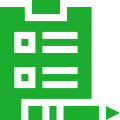 Przykładowy dzień Przykładowy dzień Przykładowy dzień Przykładowy dzień Przykładowy dzień GodzinaPosiłekPotrawa/produktIlość (gramatura lub opis np. 1 łyżka)Miejsce spożywania7.00ŚniadanieDom9.30PrzekąskaJabłko1 sztuka / 200gPraca/szkoła12.00II ŚniadanieKanapka:Chleb żytniSchab pieczonySałataPomidorKromka:1 plasterek1 większy liść1 sztukaPraca/szkoła14.30PrzekąskaJabłko1 sztukaPraca/szkoła16.00ObiadPierś z indyka grillowanaRyż basmatiKapusta kiszona150g100g150gDom19.00KolacjaSałatka owocowa:BananKiwiJabłkoMandarynka1 sztuka1 sztuka1 sztuka3 sztukiDomDzień IDzień IDzień IDzień IDzień IGodzinaPosiłekPotrawa/produktIlośćMiejsce spożywaniaDzień IIDzień IIDzień IIDzień IIDzień IIGodzinaPosiłekPotrawa/produktIlośćMiejsce spożywaniaDzień IIIDzień IIIDzień IIIDzień IIIDzień IIIGodzinaPosiłekPotrawa/produktIlośćMiejsce spożywania